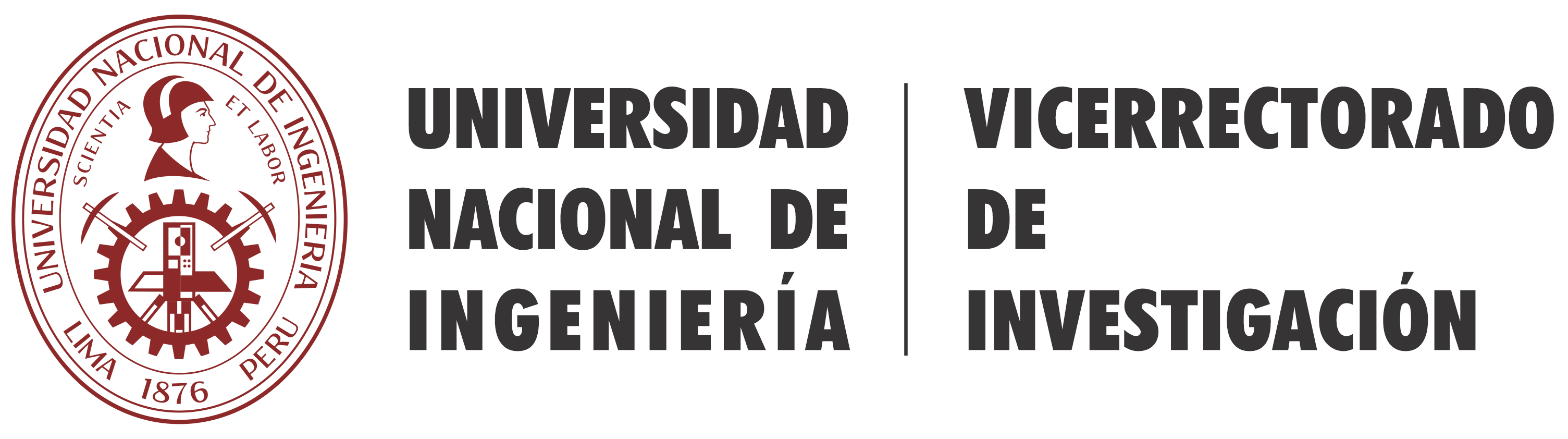 ANEXO 02: DECLARACIÓN JURADA DE LÍDER GIYo, DOCENTE UNI, identificado con el documento de identidad Nº . Domiciliado en Docente categoría:………………. , modalidad: ……………….. Dedicación:………………………………..Facultad:De la Universidad Nacional de IngenieríaCelular: ……………………….…  Correo UNI: …………………………………..Quién, en mi calidad de líder y coordinador principal de grupo de investigación; que lleva por nombre: “……………………………………………………………………………………………………………………………………”.Declaro bajo juramento que conozco el reglamento de los Grupos de Investigación RR 0715-2020, cumplo y acepto lo determinado los resultados que se derive de la evaluación. Que de ser considerado como líder de grupo de investigación reconocido por el VRI, me comprometo a demostrar la participación y producción activa en resultados tangibles y verificables, fruto de proyectos y de otras actividades de investigación convenientemente expresadas en un plan de acción (proyectos de investigación) debidamente formalizado. Que conozco las implicancias del Reglamento de sanciones del código de ética del Investigador  (RR0657 del 16/05/2017) y declaramos que ninguno de los integrantes del grupo de investigación no  se  encuentran  inhabilitados  por  las causales  señaladas en las bases ni tienen sanciones vigentes dictaminadas por el comisión de ética del VRI y/o de las Unidades de Investigación de las Facultades, de lo contrario me someto a las sanciones establecidas en el Reglamento respectivo de Subvenciones, así como a las que me alcancen del Código Civil y Normas Legales conexas por el incumplimiento del presente compromiso. Que mi grupo de investigación se encuentra debidamente conformado y reconocido por la Unidad de Investigación de Facultad.En señal de cumplimiento firmo en la ciudad de Lima a los …. días del mes de Agosto de 2022.                                                            NOMBRE Y FIRMA DEL LIDER DE GIDocumento de identidadCódigo UNI :